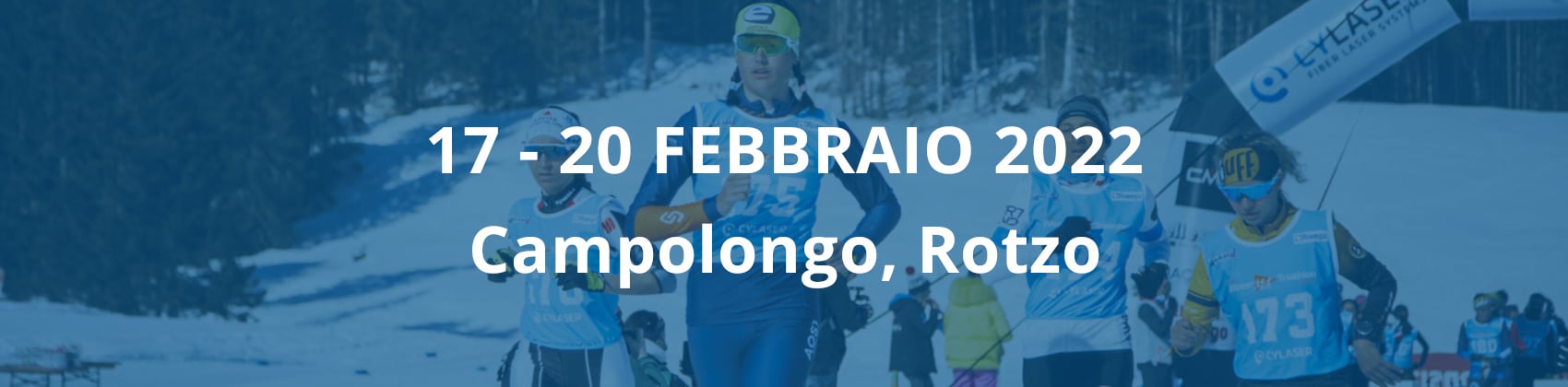 Booking Center: triathlon@poitviaggi.comOrder n. _____TRANSFER MTB & SCI RESERVATIONNAME:SURNAME:DATE OF ARRIVAL:PICK-UP POINT (HTL):HOW MANY?MTB:SCI:EMAIL:PAYMENT DETAILS:Please send us the bank details payment to triathlon@poitviaggi.com to confirm your service booking.Payments after Feb 14th, 2022 will be accepted only by cash or by credit card in loco.HOLDERBANK AND ADDRESSIBAN CODESWIFT CODEALISEO SAS DI RIGONI LOREDANA & C.Volksbank,Agenzia di Asiago,Piazza Carli n. 42IT71 X058 5605 8801 5657 1009 569BPAAIT2B156